Урок разработан педагогом-организатором МБОУ г. Иркутска СОШ № 71 им. Н.А. Вилкова Перевощиковым А.В.Урок 2.Что такое аккорд?В первую очередь нужно понять – чем же вообще является аккорд? Этот термин общий для всей теории музыки – и проще всего его можно объяснить, как нотное трезвучие. По сути, это одновременное звучание трех нот, выстроенных между собой определенным образом. При этом важно, чтобы они играли одновременно и не были последовательностью тонов – именно при этом условии из трех нот образуется аккорд.Конечно, помимо простых аккордов существует еще масса других, которые представляют из себя четыре, пять и больше звуков, однако эта статья не будет их касаться. Аккорды для начинающих – это трезвучие и ничего больше.Каждое трезвучие состоит из двух музыкальных интервалов – большой и малой терции, идущих в разном порядке для минорного и мажорного аккорда. На гитаре, к счастью, эта система значительно упрощается за счет наличия аккордных форм и аппликатуры, поэтому начинающему гитаристу для того, чтобы сыграть свои любимые произведения, не надо углубляться в данный вопрос.Какие аккорды бывают? Трезвучия разделяются на два типа: минорные и мажорные. На письме первый тип обозначается с буквой m на конце – например, Am, Em, а второй тип – без нее, например, A или E. Отличаются они между собой по характеру звучания – минорные аккорды звучат печально, грустно, и характерны для грустных и лиричных песен перебором, в то время как мажорные – торжественно и помпезно, и характерны для веселых шутливых композиций.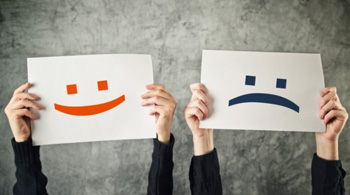 Как прочитать аппликатуру аккорда?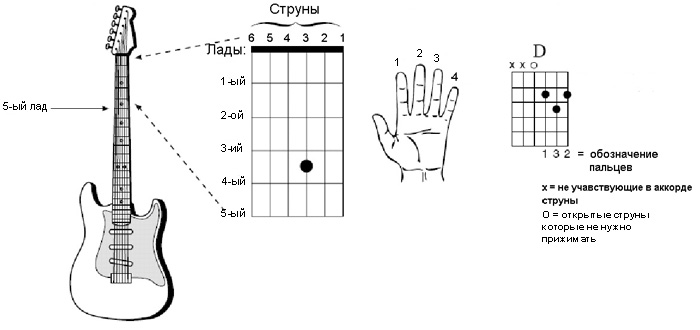 Как уже было сказано выше, для игры аккордами не требуется знание и понимание того, как они построены, а также не надо искать их на грифе – все уже давно сделано и записано в виде особых схем – аппликатур. Зайдя на любой ресурс с подобранными композициями, под названиями аккордов можно увидеть картинку сеткой и точками на разных местах. Это и есть схема аккорда. Для начала, разберемся, что это за сетка.По сути, это нарисованные четыре лада гитарного грифа. Шесть вертикальных линий обозначают шесть струн, а горизонтальные линии отделяют лады друг от друга. Таким образом, в базовой аппликатуре представлены четыре лада – плюс «нулевой», открытый – а также шесть струн. Точки обозначают лады и струну, которая зажимается в аккорде.Кроме того, многие точки пронумерованы между собой, и эти цифры соответствуют пальцам, которыми надо зажимать струну.1–Указательный палец;2– Средний палец;3 – Безымянный палец;4 – Мизинец.Открытая струна либо никак не обозначается, либо же отмечается крестиком или цифрой 0.Как брать аккорды?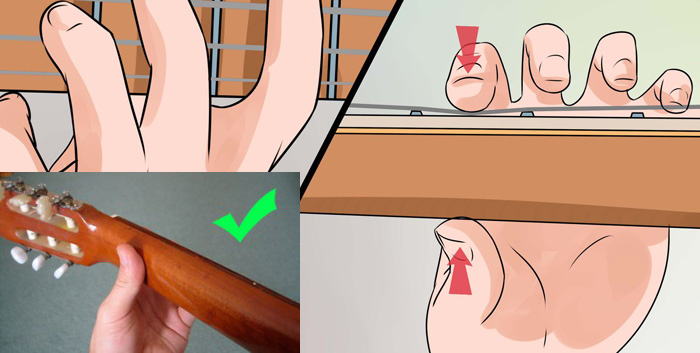 Для правильного взятия аккордов важна правильная постановка рук. Расслабьте левую руку и вложите в нее гриф гитары так, чтобы его задняя часть опиралась на большой палец, а пальцы находились напротив струн. Не надо обхватывать гриф и сжимать его – старайтесь, чтобы левая рука всегда была расслаблена.Согните пальцы и их подушечками зажмите любой аккорд. Если вы делаете это впервые – то, скорее всего, правильно поджать струны у вас не получится. Давите на струны до тех пор, пока не получите четкий звук без какого-то дребезжания, но не перестарайтесь, и не прижимайте их сильно к накладке грифа – иначе звук сильно исказится. Скорее всего, подушечки начнут болеть – и это нормально, просто продолжайте ставить аккорды, пока на пальцах не появятся мозоли, и они не привыкнут к тому, что сталь их режет и трет. Не ставьте пальцы на порожки ладов – иначе будет возникать противное дребезжание.Когда вы научитесь менять аккорды и уверенно играть песни – попробуйте на некоторых трезвучиях немного обхватить гриф рукой, перекинув большой палец над грифом. Это позволит обрести больше контроля над игрой, а также приглушит нижнюю басовую струну – для чистого звучания аккордов типа D или Am. Помните лишь одно – в процессе игр все руки должны быть расслаблены и не перенапрягаться.Список аккордов для начинающихИ вот мы подошли к самой важной части статьи – списку и разбору аккордов для начинающих. Всего их восемь, и для их игры не требуется никаких других навыков кроме зажатия струн. Они без проблем играются на первых трех ладах, и именно из них состоит большая часть популярных песен.Аккорд Am – Ля минорЭто трезвучие состоит из трех нот – Ля, До и Ми. Этот аккорд присутствует в огромном количестве песен, и каждый гитарист начинал именно с него.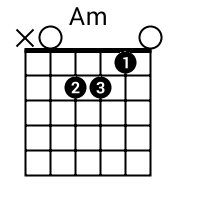 Постановка:Аккорд A – Ля мажор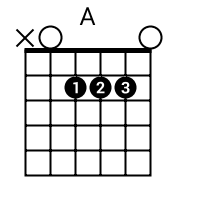 Менее популярный аккорд, который, тем не менее, присутствует в огромном количестве знакомых всем песен. Он состоит из нот Ля, Ми и До Диез. Постановка:Аккорд D – Ре МажорЭтот аккорд состоит из нот Ре, Фа Диез и Ля.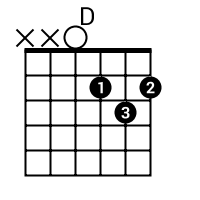 Постановка:Важно отметить, что для чистого звучания этого трезвучия нужно бить по струнам начиная с четвертой – как со струны-тоники. Остальные при этом в идеале звучать не должны.Аккорд Dm – Ре МинорЭто трезвучие похоже по своему составу на предыдущее, лишь с одним изменением – оно состоит из нот Ре, Фа и Ля.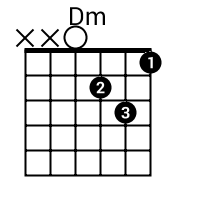 Постановка:Как и в случае с предыдущим аккордом, для чистого звучания требуется бить только по первым четырем струнам.Аккорд E – Ми МажорОдин из самых популярных аккордов даже в метал музыке – поскольку хорошо звучит на электрогитаре. Состоит из нот Ми, Си, Соль Диез.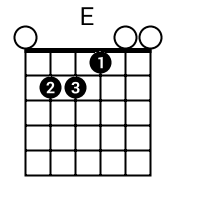 Постановка:Аккорд Em – Ми МинорЕще один популярный аккорд для начинающих, который по частоте использования может соперничать с Am. Состоит из нот Ми, Си, Соль.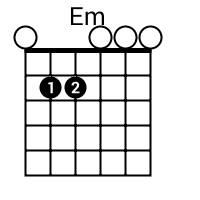  Постановка:Это трезвучие также относится к так называемым «пауэр-аккордам», если в нем играть только на последних трех струнах.Аккорд C – До МажорБолее сложный аккорд, особенно в комбинации с некоторыми, однако стоит немного потренироваться и поделать упражнения – и он окажется таким же простым, как и остальные. Состоит из нот До, Ми и Соль.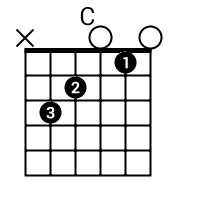 Постановка:Аккорд G – Соль МажорСостоит из нот Соль, Си, Ре.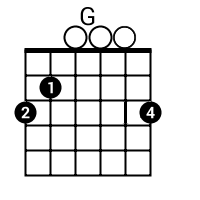 Постановка:Популярные песни с простыми аккордамиЛучшим закреплением данной темы будет разучивание песен, где используются указанные трезвучия. Ниже представлен список композиций, которые полностью состоят из данных аккордов, сыгранных в разной последовательности и ритме.Кино (В.Цой) — Когда твоя девушка больнаКино (В.Цой) — Пачка сигаретКино (В.Цой) — Звезда по имени солнцеКороль и Шут — Ели мясо мужикиСектор Газа — ЛирикаСектор газа — КазачьяАлиса — Небо славянЛяпис Трубецкой — Я верюЗемфира — Прости меня моя любовьЧайф — Не со мнойСплин — Выхода нетПалецСтрунаЛадУказательный21Средний442Безымянный32Мизинец——ПалецСтрунаЛадУказательный42Средний32Безымянный22Мизинец——ПалецСтрунаЛадУказательный32Средний12Безымянный23Мизинец——ПалецСтрунаЛадУказательный11Средний32Безымянный23Мизинец——ПалецСтрунаЛадУказательный31Средний52Безымянный42Мизинец——ПалецСтрунаЛадУказательный52Средний42Безымянный——Мизинец——ПалецСтрунаЛадУказательный21Средний42Безымянный53Мизинец——ПалецСтрунаЛадУказательный52Средний63Безымянный——Мизинец13